Homework to be completed on or before Wednesday 6th October please.Task 1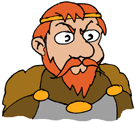 Task 2Practise the following spellings with the ‘ough’ pattern in a variety of ways.Consider the different sound the ‘ough’ makes.Task 3 Time yourself by practising the following KIRFS. Double the following multiples of 4      8121620243036404448What multiples have you made? Half and double the following odd numbers (More challenging)27335787996351652149